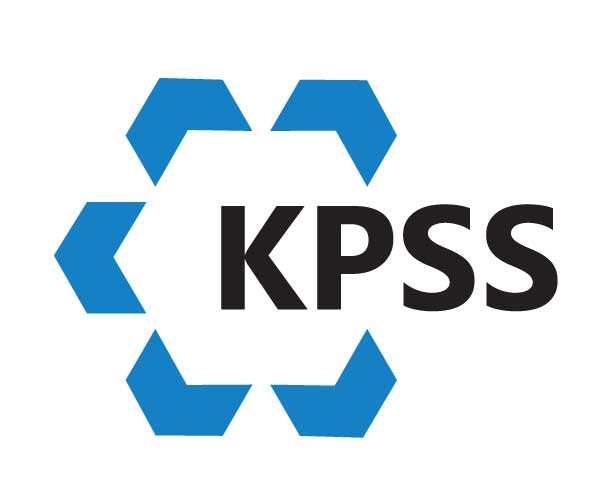 Návrh Akčního plánu rozvoje sociálních služeb a služeb souvisejících v městské části Praha 5    na rok 2018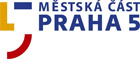 Zpracoval: Odbor sociální problematiky a prevence kriminality ÚMČ Praha 5xxxx 2017http://kpss.praha5.cz/  ObsahÚvod	3Seznam zkratek používaných v dokumentu	4Priority městské části Praha 5	5Přehled priorit a opatření	5Rozpracované priority a opatření	7Priorita č. 1	7Priorita č. 2	11Priorita č. 3	12ÚvodSeznam zkratek používaných v dokumentuCSOP – Centrum sociální a ošetřovatelské pomociHMP – hlavní město PrahaKC – komunitní centrum KPSS – komunitní plánování sociálních služebMČ – městská částMČ P 5 – Městská část Praha 5MHMP – Magistrát hlavního města PrahyMP HMP– Městská policie hlavního města PrahyMŠ – mateřská školaNNO – nestátní nezisková organizaceOBP – Odbor bytů a privatizaceOSO – Odbor sociální problematiky a prevence kriminalityOSP – Odbor správy veřejného prostranství a zeleněOSPOD – oddělení sociálně právní ochrany dětíOŠK – Odbor školstvíOZP – osoba se zdravotním postiženímp.o. – příspěvková organizaceZŠ – základní školaPriority městské části Praha 5 Priority Střednědobého plánu rozvoje sociálních služeb a služeb souvisejících v městské části Praha 5 na období 2016 – 2018 jsou:Priorita č. 1 Podpora systému poskytovaných sociálních služeb Priorita č. 2 Rozvoj a zkvalitnění stávajících a vznik nových sociálních služebPriorita č. 3 Podpora a rozvoj služeb souvisejících (tj. nedefinovaných v zákoně                     č. 108/2006 Sb. o sociálních službách)Realizace priorit Střednědobého plánu je zabezpečena na každý rok samostatně zpracovanými prováděcími / akčními plány, s uvedenými jednotlivými aktivitami, popisujícími konkrétní úkoly (kroky, projekty), které budou v rámci procesu plánování v daném roce realizovány, včetně uvedení toho, kdo, kdy a za co je bude dělat. Pro každé opatření bude použit samostatný tabulkový formulář.Přehled priorit a opatřeníPriorita č. 1 Podpora systému poskytovaných sociálních služeb Opatření: Podpora odborného sociálního poradenstvíPodpora sociálně aktivizačních služeb pro seniory a OZPPodpora osobní asistencePodpora sociální rehabilitacePodpora pečovatelské službyPodpora pobytové odlehčovací službyPodpora sociálně aktivizačních služeb pro rodiny s dětmiPodpora terénních programů a služebPriorita č. 2 Rozvoj a zkvalitnění stávajících a vznik nových sociálních služebOpatření: Rozvoj spolupráce v rámci tísňové péče Podpora vybudování domova pro senioryPodpora vybudování domova se zvláštním režimemPodpora vzniku azylového domu pro občany bez domovaPriorita č. 3 Podpora a rozvoj služeb souvisejících (tj. nedefinovaných v zákoně                      č. 108/2006 Sb. o sociálních službách)Opatření:	3.1  Pokračování procesu komunitního plánování sociálních a návazných služeb	3.2  Podpora komunitní činnosti napříč cílovými skupinami	3.3  Podpora samostatného bydlení v bytě ve formách tréninkového bydlení	3.4  Podpora poradenství 	3.5  Podpora zaměstnávání osob znevýhodněných na trhu práce	3.6  Podpora a rozvoj dobrovolnictví	3.7  Zajištění informovanosti v sociální oblasti	3.8  Podpora a spolupráce při pořádání akcí pro veřejnost	3.9  Podpora osvětových programů pro veřejnost	3.10 Pokračování projektu „úhrada obědů ve školních jídelnách ZŠ v MČ P 5 pro děti                     z nízkopříjmových rodin“	3.11 Podpora zejména dlouhodobého trávení volného času dětí a mládeže	3.12 Podpora komunitního života a mezigeneračního soužití	3.13 Pokračování projektu „zapojení osob bez přístřeší do úklidu svého okolí“	3.14 Zajištění monitorování pohybu a výskytu osob bez přístřeší	3.15 Podpora aktivizace, participace a soužití migrantůRozpracované priority a opatřeníPriorita č. 1Podpora systému poskytovaných sociálních služeb	Opatření 1.1 Podpora odborného sociálního poradenstvíFinanční a organizační zajištění opatření: Opatření 1.2 Podpora sociálně aktivizačních služeb pro seniory a OZPFinanční a organizační zajištění opatření: Opatření 1.3 Podpora osobní asistenceFinanční a organizační zajištění opatření: Opatření 1.4 Podpora sociální rehabilitaceFinanční a organizační zajištění opatření: Opatření 1.5 Podpora pečovatelské službyFinanční a organizační zajištění opatření: Opatření 1.6 Podpora pobytové odlehčovací služby Finanční a organizační zajištění opatření: Opatření 1.7 Podpora sociálně aktivizačních služeb pro rodiny s dětmi Finanční a organizační zajištění opatření: Opatření 1.8 Podpora terénních programů a služeb Finanční a organizační zajištění opatření: Priorita č. 2 Rozvoj a zkvalitnění stávajících a vznik nových sociálních služebOpatření 2.1 Rozvoj spolupráce v rámci tísňové péče   Finanční a organizační zajištění opatření: Opatření 2.2 Podpora vybudování domova pro seniory  Finanční a organizační zajištění opatření: Opatření 2.3 Podpora vybudování domova se zvláštním režimemFinanční a organizační zajištění opatření: Opatření 2.4 Podpora vzniku azylového domu pro občany bez domova Finanční a organizační zajištění opatření: Priorita č. 3	Podpora a rozvoj služeb souvisejících (tj. nedefinovaných v zákoně č. 108/2006 Sb. o sociálních službách)Opatření 3.1  Pokračování procesu komunitního plánování sociálních a návazných služebFinanční a organizační zajištění opatření: Opatření 3.2  Podpora komunitní činnosti napříč cílovými skupinami Finanční a organizační zajištění opatření: Opatření 3.3  Podpora samostatného bydlení v bytě ve formách tréninkového bydleníFinanční a organizační zajištění opatření: Opatření 3.4  Podpora poradenství Finanční a organizační zajištění opatření: Opatření 3.5  Podpora zaměstnávání osob znevýhodněných na trhu práce Finanční a organizační zajištění opatření: Opatření 3.6  Podpora a rozvoj dobrovolnictví Finanční a organizační zajištění opatření: Opatření 3.7  Zajištění informovanosti v sociální oblastiFinanční a organizační zajištění opatření: Opatření 3.8  Podpora a spolupráce při pořádání akcí pro veřejnostFinanční a organizační zajištění opatření: Opatření 3.9  Podpora osvětových programů pro veřejnostFinanční a organizační zajištění opatření: Opatření 3.10 Pokračování projektu „Obědy do škol“ pro děti z nízkopříjmových rodinFinanční a organizační zajištění opatření: Opatření 3.11 Podpora zejména dlouhodobého trávení volného času dětí a mládeže Finanční a organizační zajištění opatření: Opatření 3.12 Podpora komunitního života a mezigeneračního soužitíFinanční a organizační zajištění opatření: Opatření 3.13 Pokračování projektu „zapojení osob bez přístřeší do úklidu svého okolí“Finanční a organizační zajištění opatření: Opatření 3.14 Zajištění monitorování pohybu a výskytu osob bez přístřeší Finanční a organizační zajištění opatření: Opatření 3.15 Podpora aktivizace, participace a soužití migrantů  Finanční a organizační zajištění opatření: Opatření 1.1 Podpora odborného sociálního poradenstvíOpatření 1.2 Podpora sociálně aktivizačních služeb pro seniory a OZPOpatření 1.3 Podpora osobní asistenceOpatření 1.4 Podpora sociální rehabilitaceOpatření 1.5 Podpora pečovatelské službyOpatření 1.6 Podpora pobytové odlehčovací službyOpatření 1.7 Podpora sociálně aktivizačních služeb pro rodiny s dětmiOpatření 1.8 Podpora terénních programů a služebPopis opatřeníSociální poradenství je základní formou sociálních služeb. Odborné sociální poradenství se vymezuje širším rozsahem, hloubkou poradenství a zaměřením na příslušnou skupinu. Jedná se o službu dle § 37 zákona č. 108/2006 Sb. o sociálních službách, poskytovanou všem občanům zdarma. Na území MČ P 5 sídlí a v rámci plánování sociálních služeb byla navázána spolupráce celkem s 20 organizacemi, které poskytují tuto službu.Plánované aktivity pro rok 2018podpora organizací poskytujících službu v rámci dotačního řízení MČ Praha 5zajistit prezentaci organizací (např. v Katalogu soc. služeb, v měsíčníku Pětka, na Dnu neziskových organizací) Cílová skupinaosoby vyhledávající orientaci v nejrůznějších životních situacíchVýstup opatření- služba pro občany v nepříznivé životní situaci- podpořené organizace v rámci dotačního řízeníRealizátoři/partneřiMČ Praha 5 / organizace poskytující sociální službu / OSOHarmonogrambřezen – červenec 2018leden – prosinec 2018Finanční zdroje- rozpočet MČ Praha 5 - mzdové náklady na pracovní činnost pracovníků OSOPopis opatřeníTato ambulantní nebo terénní služba je poskytovaná osobám v důchodovém věku nebo osobám se zdravotním postižením ohroženým sociálním vyloučením. Na území MČ P 5 sídlí a v rámci plánování sociálních služeb byla navázána spolupráce celkem s 5 organizacemi, které poskytují tuto službu dle § 66 zákona č. 108/2006 Sb., o sociálních službách. Plánované aktivity pro rok 2018podpora organizací poskytujících sociální službu v rámci dotačního řízení MČ Praha 5zajistit prezentaci organizací (např. v Katalogu soc. služeb, v měsíčníku Pětka, na Dnu neziskových organizací) Cílová skupinasenioři osoby se zdravotním postiženímVýstup opatřenípodpořené organizace v rámci dotačního řízeníslužba směřující k zachování sociálních kontaktůrozvoji, nebo udržení osobních a sociálních schopností a dovedností zamezujících sociálnímu vyloučeníRealizátoři/partneřiMČ Praha 5 / organizace poskytující sociální službu / OSOHarmonogrambřezen – červenec 2018, prosinec 2018leden – prosinec 2018Finanční zdroje- rozpočet MČ Praha 5 - mzdové náklady na pracovní činnost pracovníků OSOPopis opatřeníSlužba je určena pro každého, kdo chce zůstat v domácím prostředí a potřebuje pomoc s některými úkony běžného života. Na území MČ P 5 sídlí a v rámci plánování sociálních služeb byla navázána spolupráce celkem se 7 organizacemi, které poskytují tuto službu dle § 39 zákona č. 108/2006 Sb., o sociálních službách. V roce 2017 došlo k rozšíření poskytovatelů o 1 organizaci. Plánované aktivity pro rok 2018podpora organizací poskytujících sociální službu v rámci dotačního řízení MČ Praha 5zajistit prezentaci organizací (např. v Katalogu soc. služeb, v měsíčníku Pětka, na Dnu neziskových organizací)Cílová skupina- senioři- osoby s tělesným, smyslovým, mentálním nebo kombinovaným   postižením- osoby chronicky nemocné nebo v rekonvalescenci po úrazeVýstup opatřenípodpořené organizace v rámci dotačního řízeníslužba umožňující osobám se sníženou soběstačností setrvat v domácím prostředí Realizátoři/partneřiMČ Praha 5 / organizace poskytující sociální službu / OSOHarmonogrambřezen – červenec 2018, prosinec 2018leden – prosinec 2018Finanční zdroje- rozpočet MČ Praha 5 - mzdové náklady na pracovní činnost pracovníků OSOPopis opatřeníJedná se o soubor specifických činností směřujících k dosažení samostatnosti, nezávislosti a soběstačnosti osob, a to rozvojem jejich specifických schopností a dovedností, posilováním návyků a nácvikem výkonu běžných pro samostatný život nezbytných činností alternativním způsobem využívajícím zachovaných schopností, potenciálů a kompetencí. Na území MČ P 5 sídlí a v rámci plánování sociálních služeb byla navázána spolupráce celkem s 9 organizacemi, které poskytují tuto službu dle § 70 zákona č. 108/2006 Sb., o sociálních službách.  Plánované aktivity pro rok 2018podpora organizací poskytujících sociální službu v rámci dotačního řízení MČ Praha 5zajistit prezentaci organizací (např. v Katalogu soc. služeb, v měsíčníku Pětka, na Dnu neziskových organizací)Cílová skupinaosoby se sníženou soběstačnostíVýstup opatřenípodpořené organizace v rámci dotačního řízenívětší míra samostatnosti, nezávislosti a soběstačnosti v běžném životěRealizátoři/partneřiMČ Praha 5 / organizace poskytující sociální službu / OSOHarmonogrambřezen – červenec 2018, prosinec 2018leden – prosinec 2018Finanční zdroje- rozpočet MČ Praha 5 - mzdové náklady na pracovní činnost pracovníků OSOPopis opatřeníJde o pomoc a podporu seniorům, osobám se sníženou soběstačností, směřující k posílení, či udržení jejich stávajících schopností a dovedností tak, aby mohli co nejdéle setrvat ve svém domácím prostředí.  Na území MČ P 5 sídlí celkem se 3 organizace, které poskytují tuto službu dle § 40 zákona č. 108/2006 Sb., o sociálních službách. V roce 2017 došlo k rozšíření poskytovatelů o 1 organizaci. Hlavním poskytovatelem této služby je CSOP Praha 5, p.o. Službu poskytují také v bytech zvláštního určení, tj. v bytech v Domě s pečovatelskou službou a v bytech s pečovatelskou službou v domech MČ P 5. Celkový počet těchto bytů je 47, což je s ohledem na demografické stárnutí společnosti nedostačující.  Plánované aktivity pro rok 2018zvýšení informovanosti o možnosti využívání služby u příjemců příspěvku na péči a u jejich rodinzajištění provozní neinvestiční dotace pro CSOP Praha 5, p.o.zajistit prezentaci organizací (např. v Katalogu soc. služeb, v měsíčníku Pětka, na Dnu neziskových organizací)Cílová skupina- senioři - osoby se sníženou soběstačností z důvodu věku, chronického  onemocnění nebo zdravotního postiženíVýstup opatřenínabídka pečovatelské služby dle potřeb občanůpodpora uživatelů v zachování jejich způsobu života ve vlastních domácnostechRealizátoři/partneřiMČ Praha 5 / organizace poskytující sociální službu / OSOHarmonogramleden – prosinec 2018říjen – listopad 2018leden – prosinec 2018Finanční zdroje- MHMP - mzdové náklady na pracovní činnost pracovníků OSO- rozpočet MČ Praha 5 Popis opatřeníNa území MČ P 5 poskytuje pobytovou odlehčovací službu dle § 44 zákona č. 108/2006 Sb. o sociálních službách pro cílovou skupinu seniorů CSOP Praha 5, p.o. v Domě sociálních služeb s pobytovou odlehčovací službou. V rámci plánování sociálních služeb byla navázána spolupráce celkem s 4 organizacemi, které poskytují tuto službu formou terénní, ambulantní nebo pobytové. Plánované aktivity pro rok 2018zajištění financování služby provázaná spolupráce pracovníků OSO a CSOP Praha 5, p.o. distribuce propagačních materiálů a předávání informací v rámci sociálního poradenství a depistáží OSOCílová skupinasenioři osoby se zdravotním postižením osoby opouštějící zdravotnická zařízení osoby pečujícíVýstup opatřeníposkytování pobytové odlehčovací službypomoc a možnost odlehčení pečujícím osobám nebo pečujícím rodinámRealizátoři/partneřiMČ Praha 5, OSO / CSOP Praha 5, p.o., organizace poskytující sociální službuHarmonogrambřezen – červenec 2018, říjen – prosinec 2018leden – prosinec 2018leden – prosinec 2018Finanční zdroje- MHMP - mzdové náklady na pracovní činnost pracovníků OSO- rozpočet MČ Praha 5 Popis opatřeníJsou určeny rodině s dítětem, u kterého je jeho vývoj ohrožen v důsledku dopadů dlouhodobě krizové sociální situace, kterou rodiče nedokáží sami bez pomoci překonat a u kterého existují další rizika ohrožení jeho vývoje. Na území MČ P 5 sídlí 1 organizace, v rámci plánování sociálních služeb byla navázána spolupráce s 5 organizacemi, které poskytují tuto službu.Plánované aktivity pro rok 2018podpora organizací poskytujících sociální službu v rámci dotačního řízení MČ Praha 5spolupráce OSPOD a NNO se školami vyhledávání ohrožených dětí a zprostředkování spolupráce s NNOCílová skupina- rodiny s dětmi- děti a mládežVýstup opatření- odstranění nebo zmírnění příčin sociálního selhávání rodin- napomáhaní znovuobnovení fungování rodiny- zachovaní dítěte ve vlastní rodině- výchovné, vzdělávací a aktivizační činnosti - poradenství a pomoc při prosazování práv a zájmů cílové skupinyRealizátoři/partneřiMČ Praha 5, OSO / organizace poskytující sociální službu / ZŠHarmonogrambřezen – červenec 2018, prosinec 2018leden – prosinec 2018leden – prosinec 2018Finanční zdroje- mzdové náklady na pracovní činnost pracovníků OSO - rozpočet MČ Praha 5 Popis opatřeníTerénní programy dle § 69 zákona č. 108/2006 Sb., o sociálních službách jsou služby poskytované osobám, které vedou nebo jsou ohroženy rizikovým způsobem života. Na MČ Praha 5 je tato služba poskytována 6 organizacemi. Služba obsahuje zprostředkování kontaktu se společenským prostředím a pomoc při prosazování práv a zájmů. Služba se poskytuje bezúplatně. Plánované aktivity pro rok 2018pokračování realizace terénních programů organizacemi poskytujícími sociální službupodpora organizací poskytujících službu na území MČ P 5 v rámci dotačního řízení MČ Praha 5pokračovat ve spolupráci s MP HMPCílová skupina- problémové skupiny dětí a mládeže- uživatelé drog- osoby bez přístřeší - jiné sociálně ohrožené skupinyVýstup opatření- fungující terénní programy- sociální práce s osobami sociálně vyloučenými- vyhledávání osob v cílové skupině- minimalizování rizika způsobu života osob v cílové skupiněRealizátoři/partneřiOSO / organizace poskytující sociální službu / MP HMPHarmonogramleden – prosinec 2018březen – červenec 2018, prosinec 2018leden – prosinec 2018Finanční zdroje- MHMP - mzdové náklady na pracovní činnost pracovníků OSO- rozpočet MČ Praha 5 Opatření 2.1 Rozvoj spolupráce v rámci tísňové péčeOpatření 2.2 Podpora vybudování domova pro senioryOpatření 2.3 Podpora vybudování domova se zvláštním režimemOpatření 2.4 Podpora vzniku azylového domu pro občany bez domovaPopis opatřeníTísňová péče dle § 41 zákona č. 108/2006 Sb., o sociálních službách, ve znění pozdějších předpisů je terénní sociální služba, která umožňuje seniorům a zdravotně postiženým možnost žít plnohodnotně, beze strachu ve vlastním prostředí. MČ Praha 5 dlouhodobě spolupracuje se z. ú. Život 90 (tísňová péče AREÍON), od roku 2016 také se z. ú. Anděl Strážný. Plánované aktivity pro rok 2018podpora organizací poskytujících službu na území MČ P 5 v rámci dotačního řízení MČ Praha 5předávání informací o službě v rámci sociálního poradenství a depistáží OSO Cílová skupinaseniořiosoby se zdravotním postižením Výstup opatřenífungující služba tísňové péčepocit bezpečí uživatelů v domácím prostředídostupná pomoc 24 hodin denně Realizátoři/partneřiMČ Praha 5 / OSO / organizace poskytující sociální službuHarmonogrambřezen – červen 2018, prosinec 2018leden – prosinec 2018Finanční zdroje- mzdové náklady na pracovní činnost pracovníků OSO- rozpočet MČ Praha 5 Popis opatřeníNa území MČ Praha 5 jsou 2 domovy pro seniory dle § 49 zákona č. 108/2006 Sb., o sociálních službách. V roce 2017 došlo k rozšíření poskytovatelů o 1 organizaci (Domov pro seniory Albion s.r.o.). Celková kapacita lůžek je 96 (k 4-2017). Plánované aktivity pro rok 2018průběžné mapování potřebnosti službyspolupráce MČ Praha 5 s HMP a p.o. Palata - Domov pro zrakově postižené při investiční výstavbě nového pavilonu pro poskytování pobytové sociální služby Cílová skupinasenioři se sníženou soběstačností Výstup opatření- pobytová služba pro seniory se sníženou soběstačností Realizátoři/partneřiMČ Praha 5, OSO, dotčené odbory ÚMČ P 5 / Palata - Domov pro zrakově postižené Harmonogramleden – prosinec 2018leden – prosinec 2018Finanční zdroje- mzdové náklady na pracovní činnost pracovníků OSO a ostatních   zainteresovaných odborů úřaduPopis opatřeníNa území MČ Praha 5 jsou 3 domovy se zvláštním režimem dle § 50 zákona č. 108/2006 Sb., o sociálních službách. V roce 2017 došlo k rozšíření poskytovatelů o 1 organizaci (Domov pro seniory Albion s.r.o.). Celková kapacita lůžek je 86 (k 4-2017). Plánované aktivity pro rok 2018průběžné mapování potřebnosti službyspolupráce MČ Praha 5 s HMP a p.o. Palata - Domov pro zrakově postižené při investiční výstavbě nového pavilonu pro poskytování pobytové sociální služby Cílová skupinaosoby s Alzheimerovou, stařeckou a ostatními typy demencíVýstup opatřeníindividuální pomoc a podpora osobám s chronickým duševním onemocněnímRealizátoři/partneřiMČ Praha 5, OSO, dotčené odbory ÚMČ P 5 / Palata - Domov pro zrakově postižené Harmonogramleden – prosinec 2018leden – prosinec 2018Finanční zdroje- mzdové náklady na pracovní činnost pracovníků OSO a ostatních   zainteresovaných odborů úřaduPopis opatřeníDle zkušeností sociálních kurátorů OSO a NNO, které poskytují sociální služby pro osoby bez přístřeší, je v HMP nedostatek pobytových služeb pro osoby bez přístřeší. Od roku 2015 byly učiněny kroky vedoucí k zajištění podmínek pro vznik azylového domu pro občany bez domova na území MČ Praha 5.Plánované aktivity pro rok 2018spolupráce s odbory ÚMČ pro zajištění pokračování projektu Cílová skupina- osoby bez přístřeší či osoby ohrožené sociálním vyloučením starší 18 letVýstup opatřenípokračování realizace opatřeníRealizátoři/partneřiOdbory ÚMČ Praha 5Harmonogramleden – prosinec 2018Finanční zdroje- mzdové náklady na pracovní činnost pracovníků OSO a ostatních   zainteresovaných odborů úřaduOpatření 3.1  Pokračování procesu komunitního plánování sociálních a návazných služebOpatření 3.2  Podpora komunitní činnosti napříč cílovými skupinamiOpatření 3.3  Podpora samostatného bydlení v bytě ve formách tréninkového bydleníOpatření 3.4  Podpora poradenství (právní, finanční, psychologické)Opatření 3.5  Podpora zaměstnávání osob znevýhodněných na trhu práceOpatření 3.6  Podpora a rozvoj dobrovolnictvíOpatření 3.7  Zajištění informovanosti v sociální oblastiOpatření 3.8  Podpora a spolupráce při pořádání akcí pro veřejnostOpatření 3.9  Podpora osvětových programů pro veřejnostOpatření 3.10 Pokračování projektu „úhrada obědů ve školních jídelnách ZŠ v MČ P 5 pro děti                        z nízkopříjmových rodin“Opatření 3.11 Podpora zejména dlouhodobého trávení volného času dětí a mládežeOpatření 3.12 Podpora komunitního života a mezigeneračního soužitíOpatření 3.13 Pokračování projektu „zapojení osob bez přístřeší do úklidu svého okolí“Opatření 3.14 Zajištění monitorování pohybu a výskytu osob bez přístřešíOpatření 3.15 Podpora aktivizace, participace a soužití migrantůPopis opatřeníProcesem komunitního plánování jsou v samostatné působnosti vytvářeny podmínky pro poskytování sociálních služeb na území MČ Praha 5 tak, aby odpovídaly možnostem i potřebám občanů. Celý proces směřuje k zajištění takové sociální sítě, která bude dostupná, kvalitní, efektivní a hospodárná. Jedním z hlavních principů této metody je její cykličnost.Plánované aktivity pro rok 2018monitorování a vyhodnocení procesu pravidelné setkávání pracovních skupinpředávání výstupů Řídící skupinězajištění provozuschopnosti webového portálu  http://kpss.praha5.cz/      spolupráce s MHMP a ostatními MČzpracování Střednědobého plánu na období 2019 – 2022 a Akčního plánu na rok 2019Cílová skupinaobčané a obyvatelé MČ Praha 5Výstup opatřenízpráva „Vyhodnocení priorit za rok 2017“čtvrtletní setkání pracovních skupinzápisy z jednání pracovních skupin a Řídící skupinydostupné informace na webovém portálu KPSSStřednědobý plán, Akční plán Realizátoři/partneřiMČ Praha 5 – Odbor sociální problematiky a prevence kriminality / poskytovatelé sociálních a souvisejících služeb / občané a obyvatelé MČ Praha 5 Harmonogramleden – prosinec 2018 monitorování, únor 2018 zprávabřezen, červen, září, listopad 2018leden – prosinec 2018leden – prosinec 2018leden – prosinec 2018červen – prosinec 2018Finanční zdrojerozpočet MČ Praha 5příspěvek na KPSS od MHMPmzdové náklady na pracovní činnost koordinátora KPSSPopis opatřeníMČ Praha 5 podporuje komunitní soužití občanů ze své městské části, tj. finanční i nefinanční podpora setkávání občanů s různými zájmy, z různých cílových skupin a různých generací. Při těchto setkávání probíhá výměna zkušeností, předávání informací, poznávání nových kulturních norem a v neposlední řadě slouží jako prevence sociálního vyloučení.   Plánované aktivity pro rok 2018spolupráce a podpora poskytovatelů sociálních a souvisejících služeb v pořádání přednášek a besedmonitorování zájmu občanů o jakou aktivitu mají zájemprezentace akcí v rámci komunitní činnosti na webu, KPSS a v měsíčníku PětkaCílová skupinaobčané a obyvatelé MČ Praha 5Výstup opatření- setkávání občanů, přednášky, besedy - aktivity podporujících komunitní soužití - partnerství mezi organizátory aktivit a MČ Praha 5Realizátoři/partneřiMČ Praha 5 / poskytovatelé sociálních a souvisejících služeb Harmonogramleden – prosinec 2018leden – prosinec 2018leden – prosinec 2018Finanční zdrojerozpočet MČ Praha 5mzdové náklady na pracovní činnost pracovníků MČ Praha 5Popis opatřeníProjekt tréninkového bydlení pro občany MČ Praha 5 je realizován v 10 malometrážních bytech MČ P 5, které byly  pronajaty organizacím Armáda spásy v ČR, z.s. a Naděje. Služba slouží k získání a upevnění kompetencí k udržení nájemného bydlení.Plánované aktivity pro rok 2018spolupráce s organizací Armáda spásy v ČR, z.s. spolupráce s organizací Naděje spolupráce OSO s Komisí sociální a zdravotní a s OBPCílová skupina- osoby bez přístřeší- matky s dětmi z azylových domů- mladí dospělí opouštějící ústavní výchovuVýstup opatření občané s kompetencí k udržení nájemného bydlenídoprovodný sociální program neziskové organizace v oblasti poskytování bydlení s názvem „Prevence bezdomovectví“Realizátoři/partneřiMČ Praha 5 – volené orgány, OSO, OBP / Armáda spásy / NadějeHarmonogramleden – prosinec 2018leden – prosinec 2018leden – prosinec 2018Finanční zdrojerozpočet MČ Praha 5mzdové náklady na pracovní činnost pracovníků MČ Praha 5Popis opatřeníMČ P 5 si uvědomuje důležitost poradenství, které je poskytováno občanům v nepříznivé či nejasné sociální situaci, tj. odborného sociální poradenství, finančního poradenství, právního poradenství. Plánované aktivity pro rok 2018zajistit provoz Bezplatné právní poradny provozované MČ Praha 5rozvíjet spolupráci s poskytovateli poradenských služeb na celém území HMPpodpora organizací poskytujících poradenství v rámci dotačního řízení MČ Praha 5Cílová skupinaobčané a obyvatelé MČ Praha 5 nacházející se v nepříznivé sociální situaciVýstup opatřeníslužby Bezplatné právní poradnydostupné poradenství různého zaměřenípodpořené organizace v rámci dotačního řízeníRealizátoři/partneřiMČ Praha 5 / CSOP Praha 5, p.o. / poskytovatelé sociálních a souvisejících služeb Harmonogramleden – prosinec 2018leden – prosinec 2018březen – červen 2018, prosinec 2018Finanční zdroje- rozpočet MČ Praha 5 - mzdové náklady na pracovní činnost pracovníků OSOPopis opatřeníMČ Praha 5 si uvědomuje závažnost problematiky uplatňování osob znevýhodněných na trhu práce, jako jsou např. osoby se zdravotním postižením, mládež a mladí dospělí, osoby pečující, osoby opouštějící zařízení  nebo osoby bez přístřeší. Plánované aktivity pro rok 2018spolupráce s organizacemi podporujícími zaměstnávání osob znevýhodněných na trhu práce podpora organizací, které vytvářejí nebo udržují chráněná pracovní místa pro osoby se zdravotním postižením, zajišťují podporované zaměstnávání v rámci dotačního řízení MČ Praha 5Cílová skupina- osoby znevýhodněné na trhu práceVýstup opatřenípodpořené organizace v rámci dotačního řízenípracovní příležitosti pro osoby znevýhodněné na trhu práceRealizátoři/partneřiMČ Praha 5 / organizace vytvářející nebo udržující chráněná pracovní místa / organizace zajišťují podporované zaměstnáváníHarmonogramleden – prosinec 2018březen – červen 2018, prosinec 2018Finanční zdroje- rozpočet MČ Praha 5 - mzdové náklady na pracovní činnost pracovníků MČ Praha 5Popis opatřeníDobrovolnictví je důležitou součástí poskytování sociálních i souvisejících služeb. MČ Praha 5 podporuje služby a projekty, které jsou dobrovolníky poskytovány. Plánované aktivity pro rok 2018podpora poskytovatelů dobrovolnických služeb v rámci dotačního řízení MČ Praha 5prezentace organizací působících na území MČ Praha 5, které spolupracují s dobrovolníky na Dnu neziskových organizací, v Katalogu, na webových stránkách, apod.Cílová skupinaobčané MČ Praha 5Výstup opatřenípodpořené organizacezviditelnění dobrovolnické službyRealizátoři/partneřiMČ Praha 5 / organizace, které spolupracují s dobrovolníky / dobrovolníciHarmonogrambřezen – červen 2018, prosinec 2018leden – prosinec 2018Finanční zdroje- rozpočet MČ Praha 5 - mzdové náklady na pracovní činnost pracovníků MČ Praha 5Popis opatřeníVeřejnost je o aktualitách a dění v sociální oblasti informována prostřednictvím měsíčníku „Pětka“. Dalším zdrojem předávání co nejvíce informací široké veřejnosti na jednom místě je Den neziskových organizací, již tradičně MČ Praha 5 pořádaný na pěší zóně Anděl. Poskytovatelé zde nejen prezentují své služby, ale mohou navázat i vzájemnou spolupráci. Nezastupitelným zdrojem informací, zvláště pro seniory, jsou letáky. Dále jsou dostupné webové stránky KPSS (http://kpss.praha5.cz/), kde je zveřejněn pravidelně aktualizovaný Katalog sociálních a souvisejících služeb, informace o průběhu komunitního plánování a zajímavosti ze sociální oblasti. Plánované aktivity pro rok 2018rozvíjet a aktualizovat webový portál KPSS (http://kpss.praha5.cz/)realizovat Den neziskových organizacídistribuovat časopis Pětka zdarma občanům Prahy 5zajistit předávání informací prostřednictvím letáků na nástěnkách OSO, v rámci depistáží, návštěv u jubilantůCílová skupina- občané a obyvatelé MČ Praha 5 Výstup opatřeníaktuální informace o sociálních a souvisejících službáchaktualizované webové stránky http://kpss.praha5.cz/Den neziskových organizacíbezplatný časopis Pětka Realizátoři/partneřiMČ Praha 5 / poskytovatelé sociálních a souvisejících služeb  Harmonogramleden – prosinec 2018září – říjen 2018leden – prosinec 2018leden – prosinec 2018Finanční zdroje- rozpočet MČ Praha 5 - mzdové náklady na pracovní činnost pracovníků MČ Praha 5Popis opatřeníMČ Praha 5 organizuje, spolupořádá a podporuje akce zaměřené na širokou škálu cílových skupin, např. děti a mládež, rodiny s dětmi, senioři. Tyto akce mají preventivní, kulturní, sportovní nebo volnočasový charakter a těší se velkému zájmu ze strany občanů z MČ Praha 5. CSOP Praha 5, p.o. provozují dvě Komunitní centra - Prádelna a Louka, které představují multifunkční komunikační prostor pro veřejnost.Plánované aktivity pro rok 2018spolupráce s pořadateli akcí pro veřejnost mapování zájmu veřejnosti o pořádání konkrétních akcírealizace akcí pořádaných OSO ve spolupráci s dalšími organizátory (např. Dětský den, Pohádkový les, Den seniorů, šachové turnaje)Cílová skupina - občané a obyvatelé MČ Praha 5 Výstup opatření- realizace minimálně 30 akcí pro veřejnost podpořených MČ Praha 5Realizátoři/partneřiMČ Praha 5 / CSOP Praha 5, p.o. / poskytovatelé sociálních a souvisejících služeb  Harmonogramleden – prosinec 2018leden – prosinec 2018leden – prosinec 2018Finanční zdroje- rozpočet MČ Praha 5 - mzdové náklady na pracovní činnost pracovníků MČ Praha 5Popis opatřeníMČ Praha 5 organizuje, spolupořádá a podporuje mnoho vzdělávacích programů pro laickou i odbornou veřejnost. Tyto akce jsou zaměřeny na zvyšování informovanosti v sociální a zdravotní oblasti, na prevenci sociálně-patologických jevů, šikany u dětí na ZŠ, na zvyšování bezpečnosti a prevenci kriminality, na poznávání života cizinců, kultury a zvyklostí zemí jejich původu. Na realizaci akcí se podílí např. MP, PČR, CSOP Praha 5, p. o., NNO. Plánované aktivity pro rok 2018zajištění finančních prostředků z rozpočtu MČ P 5 na osvětové akcezjišťování zájmu veřejnosti o konkrétní programy/akcezachovat a rozvíjet osvětové programy zaměřené na oblast zdraví a zdravého životního stylu, osobní bezpečnosti, finanční gramotnosti a dluhové problematiky, prevence šikany u dětí na ZŠ, apod.  spolupráce s organizacemi, které pořádají osvětové programyCílová skupina- občané a obyvatelé MČ Praha 5Výstup opatření- realizace minimálně 12 akcí zvyšujících informovanost veřejnosti Realizátoři/partneřiMČ Praha 5 / MP / PČR / CSOP Praha 5, p.o. / poskytovatelé sociálních a souvisejících služeb  Harmonogramleden – březen 2018leden – prosinec 2018leden – prosinec 2018leden – prosinec 2018Finanční zdroje- rozpočet MČ Praha 5 - mzdové náklady na pracovní činnost pracovníků MČ Praha 5Popis opatřeníToto opatřením má za úkol pomoci dětem, které se ocitly v takové životní situaci, kdy jejich rodiče nemají prostředky na zaplacení obědů ve školních jídelnách. Tento projekt je zcela v kompetenci OŠK ve spolupráci s Komisí sociální a zdravotní. Plánované aktivity pro rok 2018ve spolupráci s řediteli, učiteli a školními jídelnami ZŠ, MŠ zřízené MČ P 5 zajištění realizace opatřeníCílová skupinarodiny s dětmi (žáky ZŠ, MŠ zřízené MČ P 5), které se ocitly v tíživé životní situaciVýstup opatřeníneinvestiční finanční příspěvek z rozpočtu MČ P 5 pro žáky MŠ a ZŠ zřízené MČ P 5 Realizátoři/partneřiMČ Praha 5 / MŠ, ZŠ zřízené MČ Praha 5Harmonogramleden – prosinec 2018Finanční zdroje- rozpočet MČ Praha 5 - mzdové náklady na pracovní činnost pracovníků MČ Praha 5Popis opatřeníMČ Praha 5 podporuje činnost organizací, které se zaměřují na zájmovou činnost dětí a mládeže. CSOP Praha 5, p.o. provozuje KC Prádelna, KC Louka, ve kterých  mohou děti a mládež smysluplně trávit volný čas a kde naleznou podporu při řešení obtížných životních situací.Plánované aktivity pro rok 2018pravidelná aktualizace Katalogu sociálních služeb na webu KPSS v záložce „Děti a rodina/volnočasové aktivity“ (http://kpss.praha5.cz/) podpora činnosti KC Prádelna, KC Louka podpora volnočasových aktivit v rámci dotačního řízeníorganizace letního pobytového tábora pro děti v evidenci OSPOD Cílová skupinaděti a mládežVýstup opatřeníaktualizovaný Katalog sociálních služeb na webu KPSSdostupné volnočasové aktivity pro děti a mládežpodpořené organizaceletní tábory pobytové/příměstské pro děti v evidenci OSPODRealizátoři/partneřiMČ Praha 5 / CSOP Praha 5, p.o. (KC Prádelna, KC Louka) / poskytovatelé sociálních a souvisejících služeb  Harmonogramleden – prosinec 2018leden – prosinec 2018březen – červen 2018, prosinec 2018leden – srpen 2018Finanční zdroje- rozpočet MČ Praha 5 - mzdové náklady na pracovní činnost pracovníků OSOPopis opatřeníFinanční a nefinanční podpora setkávání občanů s různými zájmy, z různých cílových skupin i generací, při nichž probíhá výměna zkušeností, předávání informací, poznávání nových kulturních norem a v neposlední řadě slouží tato setkání jako prevence sociálního vyloučení. MČ Praha 5 podporuje činnost CSOP Praha 5, p.o. v KC Prádelna, a KC Louka, které slouží jako multifunkční komunikační prostor pro nejširší veřejnost. Plánované aktivity pro rok 2018spolupráce a podpora poskytovatelů sociálních a souvisejících služeb v pořádání přednášek a besedmonitorování zájmu občanů o jakou aktivitu mají zájempodpora poskytovatelů klubových aktivit v rámci dotačního řízení prezentace akcí na webu KPSS a v měsíčníku PětkaCílová skupina- občané a obyvatelé MČ Praha 5Výstup opatřenísetkávání občanů, přednášky, besedypodpořené organizaceaktivity podporující komunitní soužití v KC Prádelna a KC Loukapartnerství mezi organizátory aktivit a MČ Praha 5Realizátoři/partneřiMČ Praha 5 / CSOP Praha 5, p.o. / poskytovatelé sociálních a souvisejících služeb  Harmonogramleden – prosinec 2018leden – prosinec 2018březen – červenec 2018, prosinec 2018leden – prosinec 2018Finanční zdroje- rozpočet MČ Praha 5 - mzdové náklady na pracovní činnost pracovníků OSOPopis opatřeníOsoby bez přístřeší často přespávají na místech skrytých před veřejností. Vzhledem k tomu, že tato místa nejsou vybavena odpadkovými koši ani popelnicemi, jsou většinou zanesena nejen odpadky. Tento nepořádek je zdrojem mnoha stížností občanů. V roce 2017 byl zahájen ve spolupráci s OSP projekt, kdy jsou lidem přespávajícím na pozemcích MČ P 5 a kteří mají zájem zapojit se do projektu vydávány pytle na odpadky, které jsou v dohodnutých termínech odváženy.   Plánované aktivity pro rok 2018spolupráce s organizacemi, které svoji činnost zaměřují na osoby bez přístřeší a vykonávají terénní práci na území MČ P 5spolupráce s OSP s cílem pokračování projektuCílová skupina- osoby bez přístřešíVýstup opatřenímožnost pro osoby bez přístřeší udržovat pořádek na místech, kde přespávají Realizátoři/partneřidotčené odbory ÚMČ Praha 5 / poskytovatelé sociálních služebHarmonogramleden – prosinec 2018leden – prosinec 2018Finanční zdroje- mzdové náklady na pracovní činnost pracovníků dotčených odborů ÚMČPopis opatřeníSociální kurátoři pro dospělé pravidelně monitorují pohyb osob bez přístřeší. V této činnosti spolupracují s poskytovateli sociálních služeb a s MP. Touto činností je zajištěno poskytování odborného sociálního poradenství i přehled o výskytu osob bez přístřeší na městské části.Plánované aktivity pro rok 2018pokračovaní v monitorování pohybu a výskytuvyhodnocování potřeb poskytovaní odborného sociální poradenstvíspolupráce s poskytovateli sociálních služeb a MPCílová skupinaosoby bez přístřešíVýstup opatřenízveřejněná zpráva „Mapování terénu MČ Praha 5 v souvislosti s výskytem osob bez přístřeší rok 2018“ na webu KPSSinformace o místech, kde se osoby bez přístřeší zdržujíinformace o potřebách cílové skupinypomoc osobám, které se nacházejí v extrémním sociálním vyloučenípodpora ve snaze řešit nepříznivou situaciRealizátoři/partneřiOSO sociální kurátoři pro dospělé / poskytovatelé sociálních služeb / MPHarmonogramleden – prosinec 2018leden – prosinec 2018leden – prosinec 2018leden – prosinec 2018Finanční zdroje- mzdové náklady na pracovní činnost pracovníků OSOPopis opatřeníÚkolem priority je podpora organizací, které svoji činnost zaměřují na pomoc cizincům. Jejich participace, aktivní zapojení do lokálního života, zvyšuje nejenom jejich vlastní pozitivní vazby na městskou část, ale také přispívá k lepšímu soužití migrantských komunit a majoritní společnosti. Plánované aktivity pro rok 2018spolupráce OSO s poskytovateli sociálních a souvisejících služebv rámci pracovní skupiny KPSS hledání možností spolupráce a podpory MČ Praha 5 / OSO s poskytovatelipodpora poskytovatelů sociálních a souvisejících služeb v rámci dotačního řízení Cílová skupinacizinci Výstup opatřeníslužby pro cizince žijící na MČ Praha 5návrhy možností spolupráce a podporypodpořené organizace v rámci dotačního řízeníRealizátoři/partneřiMČ Praha 5 - OSO / poskytovatelé sociálních a souvisejících služebHarmonogramleden – prosinec 2018březen, červen, září, listopad 2018březen – červenec 2018, prosinec 2018Finanční zdroje- rozpočet MČ Praha 5 - mzdové náklady na pracovní činnost pracovníků OSO